Prénom :………………………………………………………………Dessine la première de couverture du livre Le bouton.Dessine le quatrième de couverture du live Le bouton.Entoure les mots suivants :Complète les mots.   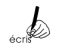 Cib   uletteL  onCibou  ettebout  nL  onbo  tonComplète les mots.   v     oL     nC  bo  letteL  o__Cib  ul  ttev  l__Remet l’histoire dans l’ordre chronologique. Tu peux t’aider du livre.Début				Fin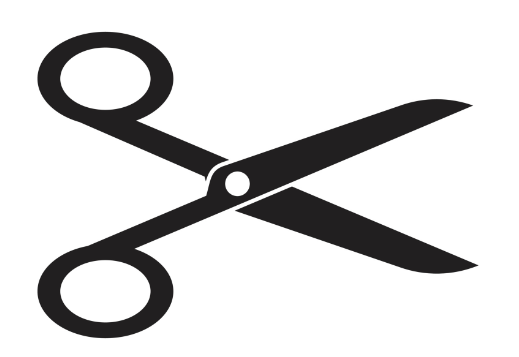 Découpe et colle les images selon les syllabes que tu entends.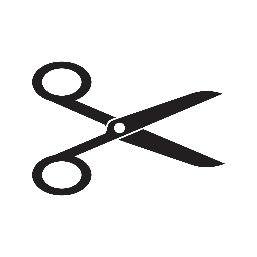 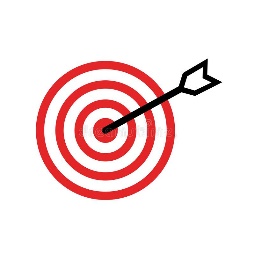 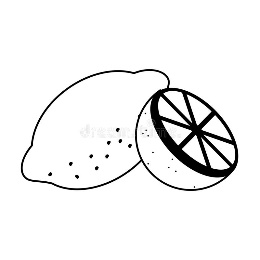 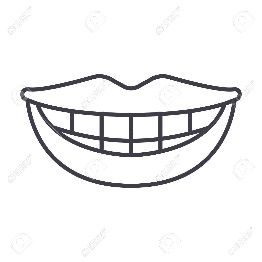 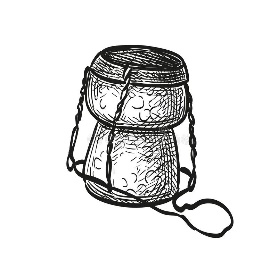 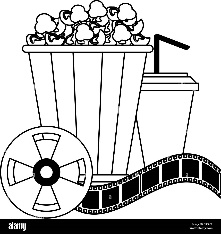 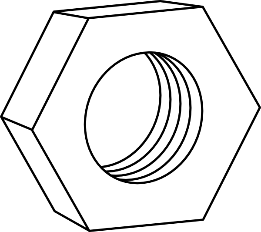 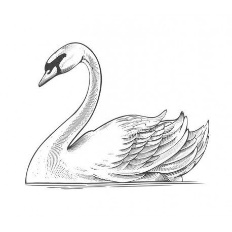 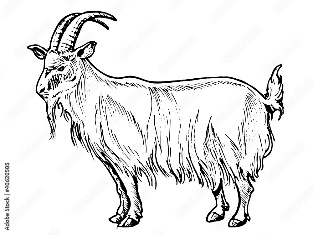 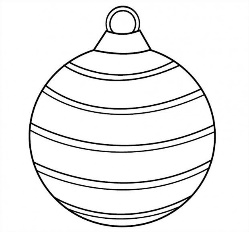 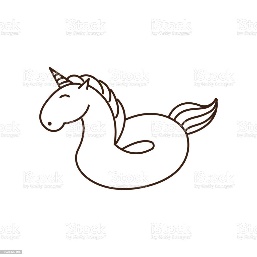 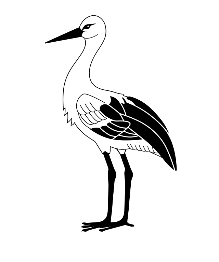 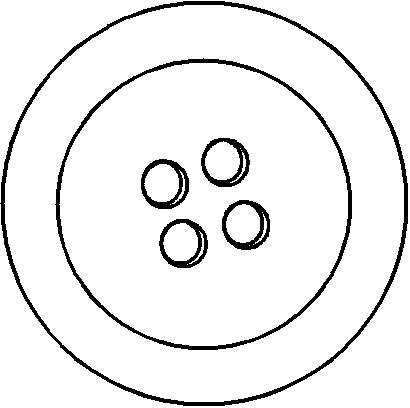 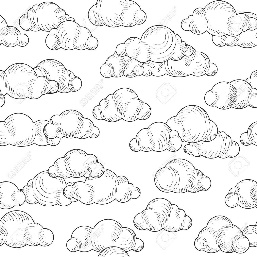 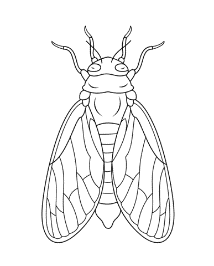 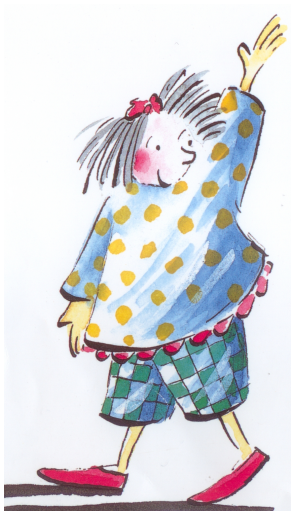 Ciboulette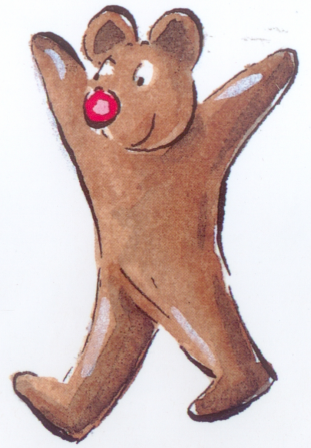 Léon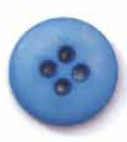 bouton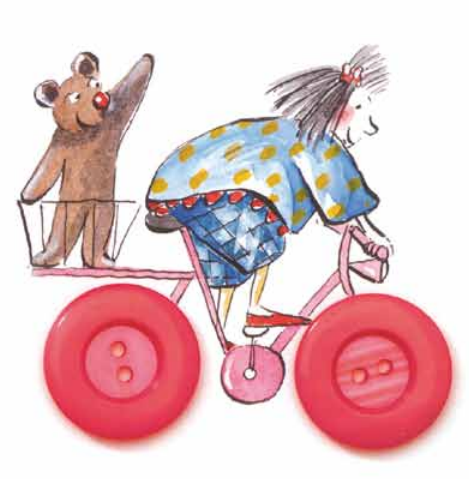 véloCiboulotCibouletteCibleCiblerCibouletteCigaleCibouletteCiboireCiboulotsCibouletteLéonardLéonLéopardLéoLéonidasLéoLéonLémanLéonLionbougieboutonbougeoirboutonboutonnerboutonboutiqueboutadebourgeonbouton vélomoteurvélovélociraptorvélosvélovelotveauvélovélocevêlonsCibouletteLéonboutonCibouletteLéonvélo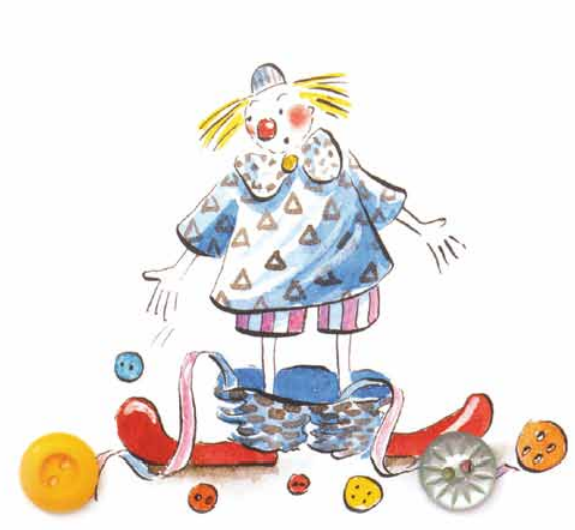 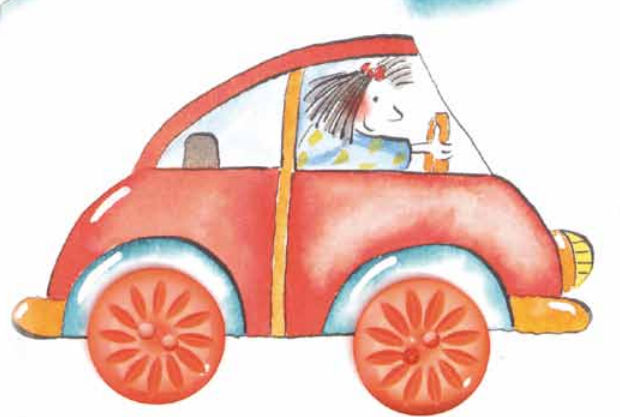 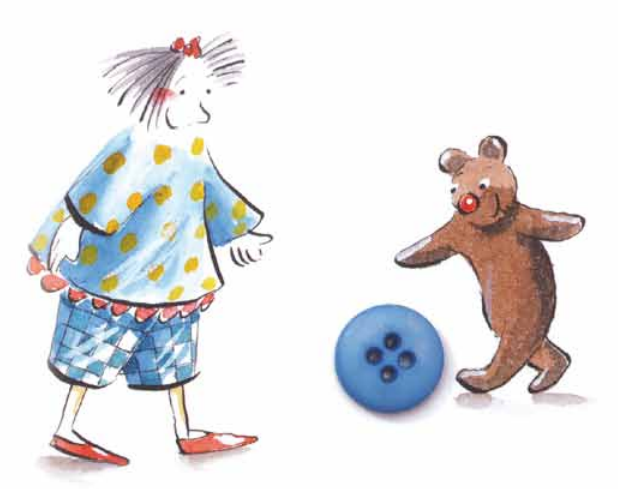 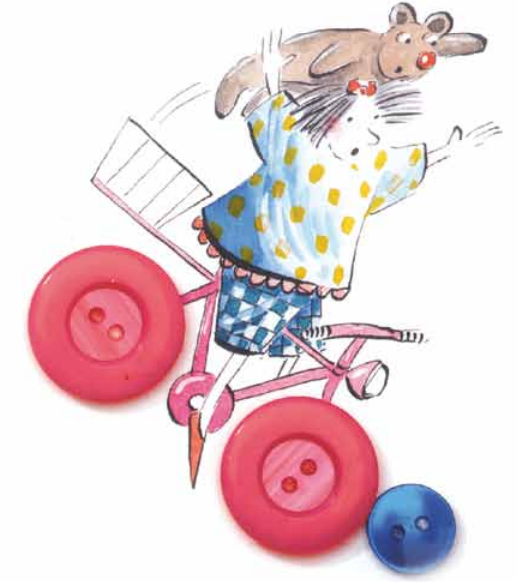 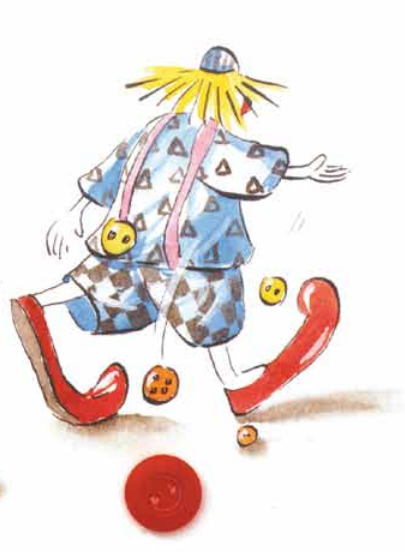 /ci//bou/